DECIZIE nr. 5/5din 15 noiembrie 2018 Cu privire la propunerea candidaților din parteaConsiliului raional Ștefan Vodă în componențaConsiliului electoral al circumscripției de nivelul doiÎn scopul organizării și desfășurării alegerilor parlamentare din data de 24 februarie 2019, aprobate prin Hotărârea Parlamentului nr. 197 din 27 iulie 2018;În conformitate cu prevederile Hotărârii Guvernului nr. 970 din 15 noiembrie 2017 cu privire la aprobarea circumscripțiilor uninominale permanente, art. 28 alin.(5) din Codul Electoral și pct. 7 subpct. 1 din Regulamentul privind activitatea consiliului electoral de circumscripție, aprobat prin hotărârea Comisiei Electorale Centrale nr. 1702 din 19 iunie 2018;În baza art. 43 alin. (2), art. 46 din Legea nr. 436 – XVI din 28 decembrie 2006 privind administraţia publică locală, Consiliul raional Ştefan Vodă DECIDE:1. Se propune Comisiei Electorale Centrale candidaturile din partea Consiliului raional Ștefan Vodă în componența Consiliului electoral al circumscripției de nivelul doi, următoarele persoane, conform anexei.2. Secretarul Consiliului raional Ștefan Vodă (Ion Țurcan) va asigura aducerea la cunoștință Comisiei Electorale Centrale cu privire la decizia adoptată până la data de 01 decembrie 2018.3. Prezenta decizie se aduce la cunoştinţă:Oficiului teritorial Căuşeni al Cancelariei de Stat;Comisiei Electorale Centrale;Persoanelor nominalizate;Prin publicare pe pagina web și în Monitorul Oficial al Consiliului raional Ștefan Vodă.          Preşedintele şedinţei                                                                            Svetlana Guzgan        Secretarul Consiliului raional                                                               Ion Ţurcananexăla decizia Consiliului raional Ştefan Vodănr. 5/5 din 15 noiembrie 2018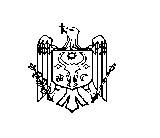 REPUBLICA MOLDOVACONSILIUL RAIONAL ŞTEFAN  VODĂNr.d/oNumele, prenumeleAnulnașteriiDomiciliulStudiile/ProfesiaLocul de muncăFuncția deținutăContacte(nr. telefon, e-mail)Nr.d/oNumele, prenumeleAnulnașteriiDomiciliulStudiile/ProfesiaLocul de muncăFuncția deținutăContacte(nr. telefon, e-mail)Consiliul electoral al circumscripției de nivelul doi Ștefan VodăConsiliul electoral al circumscripției de nivelul doi Ștefan VodăConsiliul electoral al circumscripției de nivelul doi Ștefan VodăConsiliul electoral al circumscripției de nivelul doi Ștefan VodăConsiliul electoral al circumscripției de nivelul doi Ștefan VodăConsiliul electoral al circumscripției de nivelul doi Ștefan VodăConsiliul electoral al circumscripției de nivelul doi Ștefan VodăConsiliul electoral al circumscripției de nivelul doi Ștefan Vodă1.Ceban Nicolae1982s. Slobozia,str. Ștefan cel Mare, 53superioare,pedagogConsiliul raional Ștefan Vodăspecialist, secția administrație publică0696081132.Carai Liudmila1974s. Slobozia,str. Ștefan cel Mare, 35superioare,economistConsiliul raional Ștefan Vodăcontabil, aparatul președintelui raionului060229720Rezervă:Rezervă:Rezervă:Rezervă:Rezervă:Rezervă:Rezervă:Rezervă:1.Moiseev Olesea1982or. Ștefan Vodă,str. 31 August, 20superioare,pedagogConsiliul raional Ștefan Vodăspecialist superior direcția economie0600353482.Frumos Natalia1975or. Ștefan Vodă,str. 31 August 9,ap. 14medii specialeConsiliul raional Ștefan Vodăcontabil-șef,direcția finanțe060151001